§6041.  Pelagic and Anadromous Fisheries FundThe Pelagic and Anadromous Fisheries Fund, referred to in this section as "the fund," is established within the department.  Balances in the fund may not lapse and must be carried forward to the next fiscal year.  [PL 2009, c. 527, §1 (NEW).]1.  Uses of fund.  The commissioner shall use the fund for research directly related to pelagic or anadromous fishery management and the processing of landings data.  The commissioner may authorize the expenditure of money in the fund for research and development programs that address the restoration, development or conservation of pelagic or anadromous fish resources.[PL 2009, c. 527, §1 (NEW).]2.  Sources of revenue.  The fund is capitalized by surcharges assessed under section 6502‑A, subsection 7 and section 6502‑C, subsection 5 and fees collected pursuant to section 6502‑B, subsection 4.  In addition to those revenues, the commissioner may accept and deposit in the fund money from any other source, public or private.[PL 2019, c. 640, §1 (AMD).]SECTION HISTORYPL 2009, c. 527, §1 (NEW). PL 2019, c. 332, §1 (AMD). PL 2019, c. 332, §3 (AFF). PL 2019, c. 640, §1 (AMD). The State of Maine claims a copyright in its codified statutes. If you intend to republish this material, we require that you include the following disclaimer in your publication:All copyrights and other rights to statutory text are reserved by the State of Maine. The text included in this publication reflects changes made through the First Regular and First Special Session of the 131st Maine Legislature and is current through November 1, 2023
                    . The text is subject to change without notice. It is a version that has not been officially certified by the Secretary of State. Refer to the Maine Revised Statutes Annotated and supplements for certified text.
                The Office of the Revisor of Statutes also requests that you send us one copy of any statutory publication you may produce. Our goal is not to restrict publishing activity, but to keep track of who is publishing what, to identify any needless duplication and to preserve the State's copyright rights.PLEASE NOTE: The Revisor's Office cannot perform research for or provide legal advice or interpretation of Maine law to the public. If you need legal assistance, please contact a qualified attorney.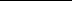 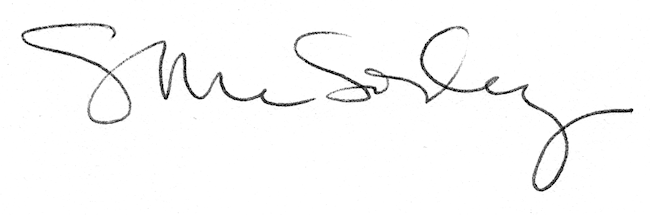 